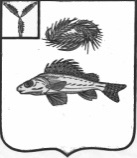 СОВЕТПЕРЕКОПНОВСКОГО МУНИЦИПАЛЬНОГО ОБРАЗОВАНИЯЕРШОВСКОГО МУНИЦИПАЛЬНОГО РАЙОНАСАРАТОВСКОЙ ОБЛАСТИРЕШЕНИЕот 26.12.2016 г									№ 82-163Об утверждении Положения «Об оплате труда и материальном стимулировании работников, замещающих должности, не отнесенные к муниципальным должностям и осуществляющих техническое обеспечение деятельности органов местного самоуправления администрации Перекопновского муниципального образования»Руководствуясь Уставом Перекопновского муниципального образования Ершовского муниципального района Саратовской области, Совет Перекопновского муниципального образования РЕШИЛ:1. Утвердить Положения «Об оплате труда и материальном стимулировании работников, замещающих должности, не отнесенные к муниципальным должностям и осуществляющих техническое обеспечение деятельности органов местного самоуправления администрации Перекопновского муниципального образования» (Приложение № 1).2. Признать утратившим силу решение Совета Перекопновского муниципального образования Ершовского района Саратовской области от 12.05.2016 года № 64-136 «Об утверждении Положения «Об оплате труда и материальном стимулировании работников, замещающих должности, не отнесенные к муниципальным должностям и осуществляющих техническое обеспечение деятельности органов местного самоуправления Перекопновского муниципального образования Ершовского муниципального района Саратовской области», решение Совета Перекопновского муниципального образования Ершовского района Саратовской области от 27.04.2015 года № 39-89 «Об утверждении Положения «Об оплате труда и материальном стимулировании работников, замещающих должности, не отнесенные к муниципальным должностям и осуществляющих техническое обеспечение деятельности органов местного самоуправления Перекопновского муниципального образования Ершовского муниципального района Саратовской области»3. Настоящее решение вступает в силу с 01.01.2017 года и подлежит обнародованию, и размещению на официальном сайте Перекопновского муниципального образования Ершовского муниципального района Саратовской области в сети «Интернет».Секретарь Перекопновскогомуниципального образованияЕршовского муниципального района Саратовской области							Н. В. СмирноваПриложение № 1 к решению Совета  Перекопновского МОЕршовского муниципального района Саратовской областиот 26.12.2016 г. № 82-163Положениеоб оплате труда и материальном стимулировании работников, замещающих должности, не отнесенные к муниципальным должностям и осуществляющих техническое обеспечение деятельности органов местного самоуправления администрации Перекопновского муниципального образования1. Общие положения1. Настоящее Положение разработано в соответствии с Трудовым кодексом Российской Федерации и определяет условия, размеры и порядок оплаты труда работников администрации Перекопновского муниципального образования (далее по тексту - работников).2. Положение применяется при формировании фонда заработной платы работников.3. Оплата труда работников состоит из:1) должностного оклада;2) ежемесячная надбавка к должностному окладу за выслугу лет;3) ежемесячная надбавка за сложность, напряженность и высокие достижения в труде;4) премии по результатам работы;7) материальная помощь.Установление размера надбавок, премирования и материальной помощи производится в пределах фонда заработной платы.2. Ежемесячные должностные оклады Должностные оклады работников устанавливаются в соответствии с занимаемой должностью в администрации Перекопновского МО согласно Приложению к настоящему Положению.3. Ежемесячная надбавка за сложность, напряженность и высокие достижения в трудеРазмер ежемесячной надбавки за сложность, напряженность, , замещающих должности, не являющими должностями муниципальной службы устанавливаются в размере до 200 процентов должностного оклада4.  Ежемесячные надбавки к должностному окладуза выслугу летЕжемесячная надбавка к должностному окладу за выслугу лет работников органов местного самоуправления, замещающих должности, не являющими должностями муниципальной службы устанавливается Главой Новорепинского муниципального образования.Выплата ежемесячной надбавки к должностному окладу за выслугу лет работников органов местного самоуправления, замещающих должности, не являющими должностями муниципальной службы производится дифференцировано в зависимости от стажа работы, дающего право на получение этой надбавки, в следующих размерах от должностного оклада:- при стаже работы от 3 до 8 лет -10%;- при стаже работы от 8 до 13 лет -15%;- при стаже работы от 13 до 18 лет -20%;- при стаже работы от 18 до 23 лет -25%;- при стаже работы свыше 23 лет -30%;5. Премирование по результатам работы 5.1. По результатам работы за месяц, работникам выплачивается премия в размере до 50 % от установленного оклада.5.2. Премирование работников органов местного самоуправления, замещающих должности, не являющими должностями муниципальной службы производится по итогам работы за месяц и выплачивается в день выдачи заработной платы.Работникам могут быть выплачены премии и за другой период (квартал, год и т.д.), размер премии не ограничивается при наличии экономии фонда оплаты труда.6. Материальная помощьМатериальная помощь устанавливается в размере двух должностных окладов и выплачивается один раз в календарном году.Основанием для выплаты материальной помощи является распоряжение главы муниципального образования.Секретарь Перекопновскогомуниципального образованияЕршовского муниципального района Саратовской области							Н. В. СмирноваПриложение к Положению об оплате труда работников администрации Перекопновского муниципального образования Ершовского муниципального района Саратовской областиРазмеры должностных окладов работников, замещающих должности, не отнесенные к муниципальным должностям и осуществляющих техническое обеспечение деятельности органов местного самоуправления Перекопновского муниципального образованияЕршовского муниципального района Саратовской областиСекретарь Перекопновскогомуниципального образованияЕршовского муниципального района Саратовской области							Н. В. Смирнова№ п/пНаименование профессииРазмер должностного оклада(рублей)1.Инспектор по работе с населением4495-36